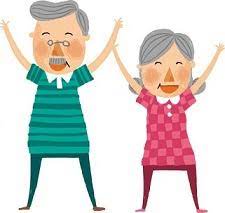 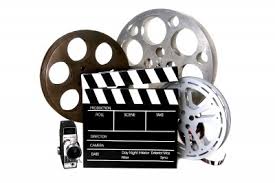 Program aktivit na 9. týden        Pondělí   27.2. 2023					 svátek má AlexandrDopolední aktivity		PedikúraOdpolední aktivity		PedikúraÚterý      28.2. 2023		   	  		   svátek má LumírDopolední aktivityIndividuální aktivity, individuální cvičeníOdpolední aktivityMotomed, trénink pamětiStředa    1.3. 2023		    		    svátek má Bedřich, Bedřiška		Dopolední aktivity			Skupinové čtení, skupinové cvičeníOdpolední aktivityRukodělné činnosti, individuální cvičení   	Čtvrtek  2.3. 2023                       	 	   svátek má AnežkaDopolední aktivitySkupinové čtení, skupinové cvičení Odpolední aktivityFilmové odpolednePátek      3.3. 2023        	                      		      svátek má KamilDopolední aktivity                         		Pedikúra, skupinové cvičeníOdpolední aktivity		Pedikúra, individuální RHBZměny vyhrazeny, dle počtu personálu. Děkujeme za pochopení.